"A simple, homemade soup made with fresh tomatoes is a perfect summertime treat when the best tomatoes are ripe in gardens and farmers' markets. Everyone will love the fresh sweet taste and smooth texture."INGREDIENTS:DIRECTIONS:Garden Fresh Tomato Soup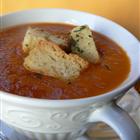 4 cups chopped fresh tomatoes1 slice onion4 whole cloves2 cups chicken broth2 tablespoons butter2 tablespoons all-purpose flour1 teaspoon salt1.In a stockpot, over medium heat, combine the tomatoes, onion, cloves and chicken broth. Bring to a boil, and gently boil for about 20 minutes to blend all of the flavors. Remove from heat and run the mixture through a food mill into a large bowl, or pan. Discard any stuff left over in the food mill.2.In the now empty stockpot, melt the butter over medium heat. Stir in the flour to make a roux, cooking until the roux is a medium brown. Gradually whisk in a bit of the tomato mixture, so that no lumps form, then stir in the rest. Season with salt, and adjust to taste.ALL RIGHTS RESERVED © 2013 Allrecipes.comPrinted from Allrecipes.com 10/7/201